July 2018							       Town Branch    Summer Garden Lunch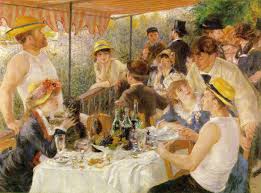 Dear Member       Sunday 5th August at 12.30pm.Please join us for a delicious summer lunch in Vivien Nix’s charming garden.Vivien is an expert cook and always provides us with an excellent lunch. A glass of wine or soft drink will be provided. Additional drinks are available for a donation. Tickets are £18 per person.Vivien has a modern kitchen which opens on to the patio and garden with plenty of seating.Her address is: 86 Mount Harry Road, Sevenoaks, TN13 3JLIf you would like to join us please let me know either by completing the form below and returning it to me, Barbara Reade, at 10 Crownfields, Sevenoaks, Kent TN13 1EFor by email to barbara@betaways.biz together with a payment to ‘SCA-Town Ward’ either by cheque or by bank transfer to SC 40-40-32, Account number 51503197 making the reference your name.I look forward to catching up with you there.  Do come!Barbara Miss Barbara M H ReadeChairman – Sevenoaks Town Branch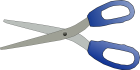 I/we would like to attend the event on 5th August 2018.I enclose a cheque for £         made out to “SCA – Town Ward”Name/Names in capitalsAddress/ Email address